                                 ПОСТАНОВЛЕНИЕ                                                                     КАРАРОб установлении на территории муниципального образования «Ядыгерьское сельское поселение» Кукморского муниципального района особого противопожарного режима	В связи с повышением уровня пожарной опасности в весенне-летний период, в соответствии со статьей 30 Федерального закона от 21 декабря 1994 года №69-ФЗ «О пожарной безопасности», статьей 25 Закона Республики Татарстан от 18 мая 1993 года №1866-XII «О пожарной безопасности», во исполнение Постановления Кабинета Министров Республики Татарстан   06.04.2022 № 319 «Об установлении на территории Республики Татарстан особого противопожарного режима». постановляю:

1. Установить с 25 апреля по 15 мая 2022 года на территории муниципального  образования «Ядыгерьское сельское поселение» Кукморского муниципального района особый противопожарный режим. 1.1. В период действия особого противопожарного режима запретить: сжигание сухой травы и мусора; приготовление пищи на открытом огне (костры, мангалы), применение пиротехнических изделий 1–3 класса опасности на территории населенных пунктов, а также в лесопарковых зонах, на торфяных участках и открытых территориях, граничащих с лесными массивами. 1.2. Руководителям учреждений и предприятий расположенных на территории поселения провести работу по агитации и пропаганде мер пожарной безопасности среди населения, работников и учащихся в весенне-летний пожароопасный период, принять меры по очистке территории от сухой травы и мусора на подведомственных объектах; проверить работоспособность имеющихся на балансе источников наружного противопожарного водоснабжения; ограничить проведение пожароопасных работ в период действия особого противопожарного режима. 2. Настоящее постановление обнародовать путем размещения на специальных информационных стендах Ядыгерьского сельского поселения Кукморского муниципального района и на официальном сайте Кукморского муниципального района (www.kukmor.tatarstan.ru).Глава    Ядыгерьскогосельского поселения:                                                А.Н.ФайзуллинТАТАРСТАН РЕСПУБЛИКАСЫКУКМАРА МУНИЦИПАЛЬ РАЙОНЫЯДЕГӘР АВЫЛБАШКАРМА КОМИТЕТЫ422124, РТ, Кукмара районы,Ядегәр авылы, Ленин урамы, 28а йорт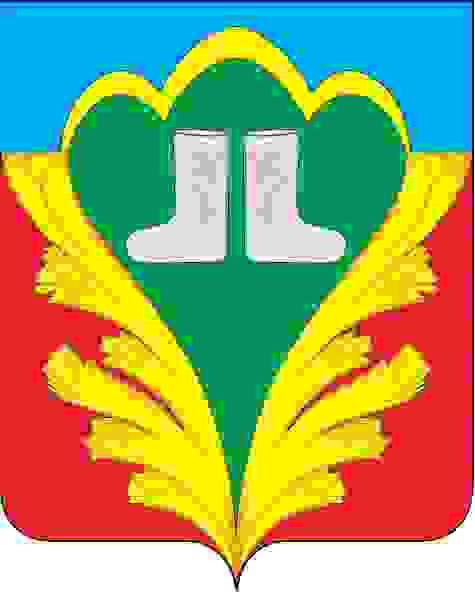 РЕСПУБЛИКА   ТАТАРСТАНКУКМОРСКИЙ МУНИЦИПАЛЬНЫЙ РАЙОНЯДЫГЕРЬСКИЙ СЕЛЬСКИЙ   
 ИСПОЛНИТЕЛЬНЫЙ КОМИТЕТ422124, РТ, Кукморский район,с. Ядыгерь, ул.Ленина д.28ател.: (8 84364) 35-5-88, факс (8 84364) 35-5-88; e-mail:Yad.Kuk@tatar.ruтел.: (8 84364) 35-5-88, факс (8 84364) 35-5-88; e-mail:Yad.Kuk@tatar.ruтел.: (8 84364) 35-5-88, факс (8 84364) 35-5-88; e-mail:Yad.Kuk@tatar.ruот  13.04.2022г.                                  № 17